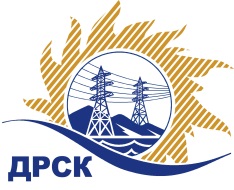 Акционерное Общество«Дальневосточная распределительная сетевая  компания»ПРОТОКОЛ ИТОГОВЫЙ № 604/УР-Ипо итогам проведения открытого электронного запроса предложений на право заключения договора на выполнение работ «Ремонт АБК в СП ПЮЭС» для нужд филиала АО «ДРСК» «Приморские ЭС»закупка № 1024 раздел 1.1.  ГКПЗ 2016Форма голосования членов Закупочной комиссии: очно-заочная.ПРИСУТСТВОВАЛИ: 10 членов постоянно действующей Закупочной комиссии ОАО «ДРСК»  2-го уровня.ВОПРОСЫ, ВЫНОСИМЫЕ НА РАССМОТРЕНИЕ ЗАКУПОЧНОЙ КОМИССИИ: О признании запроса предложений не состоявшимся.РЕШИЛИ:По вопросу № 1Признать открытый запрос предложений «Ремонт АБК в СП ПЮЭС» для нужд филиала АО «ДРСК» «Приморские электрические сети»   несостоявшимся на основании п. 7.7.11.2 Положения о закупке продукции для нужд АО «ДРСК», так как была подана только одна заявка на участие в запросе предложений.Ответственный секретарь Закупочной комиссии 2 уровня                                     М.Г.ЕлисееваЧувашова О.В.(416-2) 397-242г.  Благовещенск«30» июня 2016